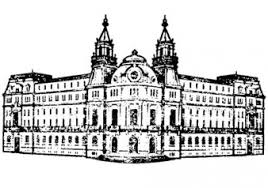 МИНИСТЕРСТВО НА ЗЕМЕДЕЛИЕТО, ХРАНИТЕ И ГОРИТЕОБЛАСТНА ДИРЕКЦИЯ „ЗЕМЕДЕЛИЕ“ ГР.ВРАЦАИНФОРМАЦИОННА КАМПАНИЯ на МЗХГ за земеделските стопаниУважаеми земеделски стопани и граждани,      На 09.11.2018 г. от 10.30 ч. в залата на Община Криводол ще се проведе среща на представители на ръководството и експерти от Областна дирекция „Земеделие“ –гр.Враца със земеделски стопани от област Враца. В срещата ще вземат участие и представители на ОД на Държавен фонд „Земеделие“, представители на ОД на БАБХ и представители на други структури на МЗХГ.Темите на срещата ще бъдат:1.	Общата селскостопанска политика за периода 2021-2027 г.; Подпомагане на земеделските стопани през 2019 г. по линия на директните плащания;2.	Държавни помощи в сектор „Земеделие“ през стопанската 2018/2019 г.;3.	Поземлени отношения 4.	Растениевъдство. Биологично земеделие5.          ДругиЗ А П О В Я Д А Й Т Е !